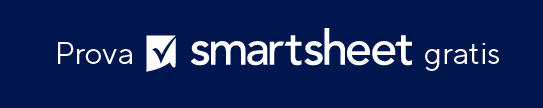 MODELLO DI PROPOSTA DI SOVVENZIONE 
PER RICERCA 	SCOPO DEL PROGETTOIPOTESIABSTRACT PROGETTOFINALITÀ E TRAGUARDITEAM DI PROGETTOPREMESSEMETODOLOGIATIMELINEBUDGETPANORAMICA DEL BUDGETCONSIDERAZIONI STATISTICHERISULTATI DELLO STUDIOAPPROVAZIONE ISTITUZIONALEAPPENDICEDATA DI INVIONOME DELLA SOVVENZIONEINVIATO AINDIRIZZO DELLA PARTE RICEVENTEINVIATO DAINDIRIZZO DELLA PARTE RICHIEDENTENOME E RUOLOQUALIFICAZIONIRESPONSABILITÀPORTATA DEL PROBLEMAREVISIONE DELLA LETTERATURA PERTINENTEPERCHÉ QUESTO STUDIO DEVE ESSERE FATTOBASI TEORICHEIMPIEGHI A LUNGO TERMINE DELLA RICERCAPROGETTAZIONE DELLO STUDIOPROCEDURE DI RACCOLTA DATIPROCEDURE DI FORMAZIONEACCESSO ALLE STRUTTURE E ALLE ATTREZZATUREPROCEDURE DI RISERVATEZZAPROCEDURE PER LAVORARE CON MATERIALI SPECIALIZZATIPROCEDURE PER LAVORARE CON MATERIALI / SITUAZIONI PERICOLOSELIMITIMETODOLOGIE ALTERNATIVEATTIVITÀDATA PREVISTADESCRIZIONE VOCEPREZZOQUANTITÀTOTALETOTALETOTALETOTALENOME FILEDESCRIZIONEUBICAZIONE allegato / linkDICHIARAZIONE DI NON RESPONSABILITÀQualsiasi articolo, modello o informazione è fornito da Smartsheet sul sito web solo come riferimento. Pur adoperandoci a mantenere le informazioni aggiornate e corrette, non offriamo alcuna garanzia o dichiarazione di alcun tipo, esplicita o implicita, relativamente alla completezza, l’accuratezza, l’affidabilità, l’idoneità o la disponibilità rispetto al sito web o le informazioni, gli articoli, i modelli o della relativa grafica contenuti nel sito. Qualsiasi affidamento si faccia su tali informazioni è pertanto strettamente a proprio rischio.